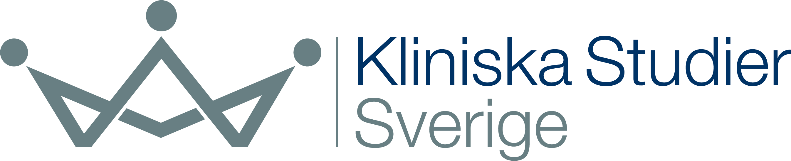 Detta dokument är framtaget och kvalitetssäkrat av Kliniska Studier Sverige.Vi utvecklar och erbjuder stöd för kliniska studier i hälso- och sjukvården
Stödet vi erbjuder ger goda förutsättningar för kliniska studier av hög kvalitet.Om dokumentet publicerades första gången den 2020-08-17. Detta är version 2.0 från 2022-04-08. De första sidorna ingår inte i rapportmallen och ska tas bort vid användning av mallen. Text i rött och kursivt utgör en instruktion som ger information om vad som kan eller bör beskrivas under respektive avsnitt. Texten ska raderas i slutgiltigt dokument.Text i grönt är obligatorisk text som ska ersättas med studiespecifik information och markeras svart i slutgiltigt dokument.Text i svart är ett förslag på text som kan användas eller anpassas vid behov.Instruktionstext så som; Anpassa listan för studien/Om aktuellt för studien anpassa lista, förekommer på ett par ställen i avsnitt 7 och 8 och här är det viktigt att den koordinerande monitorn justerar i mallen efter studien krav, så att finala rapportmallar som utgår till alla monitorer i studien är identiska. Rader/moment kan tas bort helt av den Koordinerande monitorn för att vidare anpassa mallen till specifikt protokoll/studie. Ja/Nej/NA svar: Ett Nej ska alltid åtföljas av en kort kommentar och/eller en utförlig beskrivning. Vid svar NA bör man bedöma om en kort kommentar kan vara till hjälp för mottagarens förståelse av rapporten.NA kan fyllas i då en aktivitet inte är aktuell på det gällande besöket eller om man ej hunnit utföra momentet.Möjlighet att göra en uppföljningsrapport (lägga till ny information till en befintlig rapport och signera om) kan förekomma vid initiering och stängning, då man följer upp åtgärder för att dokumentera att prövningsstället är klart för start respektive stängning. Enligt ICH GCP E6: 5.18.6 ska monitoreringsrapporten vara en skriftlig rapport till sponsorn. Denna inkluderar en sammanfattning av vad monitorn granskat, viktiga fynd, avvikelser och brister som noterats, samt slutsatser och åtgärder som vidtagits eller som ska vidtas för att säkerställa efterlevnad av studieprotokoll, ICH GCP, lagar och regler. Slutsatser från monitoreringsbesöket bör dokumenteras tillräckligt detaljerat för att verifiera överensstämmelse med uppsatt monitoreringsplan. Om central monitorering utförs av någon part ska även detta rapporteras till sponsor, men då central monitorering kan vara oberoende av besök på plats kan andra mallar för rapportering användas. Framtagen mall är anpassad för samverkansmonitorering med koordinerande monitor av interventionsstudier med läkemedel och har sitt ursprung i ICH GCP:s principer. Om mallen ska användas för andra typer av studier, kan delar tas bort/läggas till eller anpassas. Notera att mall inte direkt täcker in rapporteringskrav för medicintekniska studier enligt ISO14155.Granskning och uppföljning av rapporter är sponsors ansvar och ska dokumenteras för att säkerställa sponsor oversight (jmf Checklista sponsor), samt att vid behov uppdateringar av studiens riskanalys och eventuellt monitoreringsplan görs. För samverkansmonitorerings-projekt ska den koordinerande monitorn få möjlighet att ta del av rapporter och uppdateringar.Enligt ICH GCP E6 (R2) stycke 8.0 ska följande rapporter arkiveras. StängningsrapportRöd kursiv text är som stöd, bör tas bort innan signeringGrön text ska ersättas och göras svart innan signeringSummering från besök_____Generell sammanfattning som ger information om det aktuella prövningsställets status. Är allt på plats eller saknas något inför stängning? Finns moment som ej är avslutade vid stängning?I de fall där monitorering och stängning sker vid samma besök skickas en monitoreringsrapport och en stängningsrapport till sponsor.För specifika åtgärder se lista sist i dokumentet. MonitorSignatur: _____________________________________Namnförtydligande:_____________________________________Datum:_____________Sponsor/Sponsors representantSignatur: _______________________________________Namnförtydligande och roll: _________________________Datum: ______________Lägg gärna in kort stödtext för lokal monitor hur rapport ska kommuniceras. T ex: Signerad rapport skickas med post/ scannas in och mejlas till xxx…DokumentÄndamålPrövarpärmInvestigator site fileSponsorpärm Trial master fileInitieringsrapportFör att dokumentera att studie-förfaranden har gåtts igenom med prövningsstället samt för att dokumentera att de är klara för att starta i studien.XXMonitoreringsrapport För att dokumentera besök och eventuella fynd.XStängningsrapport För att dokumentera att alla aktiviteter som krävs för att avsluta studien är slutförda och kopior av väsentliga dokument finns i lämpliga filer (ISF/TMF).XStudietitel: EudraCT/CTIS nr:Ansvarig prövare:Sponsor/ Sponsors representant: Den som signerarLokal monitor:Koordinerande monitor:Närvarande och roll:Namn (för- efternamn), monitorNamn (för- efternamn), prövare Namn (för- efternamn), forskningssköterska/studiekoordinatorLägg till fler vid behovNamn (för- efternamn), monitorNamn (för- efternamn), prövare Namn (för- efternamn), forskningssköterska/studiekoordinatorLägg till fler vid behovNamn (för- efternamn), monitorNamn (för- efternamn), prövare Namn (för- efternamn), forskningssköterska/studiekoordinatorLägg till fler vid behovBesök vid andra funktioner: _____ T.ex. apotek, laboratorium, röntgen._____ T.ex. apotek, laboratorium, röntgen._____ T.ex. apotek, laboratorium, röntgen.Datum föregående besök:Datum besök:Besökstyp:_____ T.ex. besök på prövningsställe/ via telefon eller videolänk (remote).Om uppföljnings-rapport ange datum: Datum för uppföljningBesökstyp:_____ T.ex. besök på prövningsställe/ via telefon eller videolänk (remote).StatusStatusStatusStatusJaJaNejNAKommentar Om Nej/NA alltid kommentar Kort kommentar av viktKommentar Om Nej/NA alltid kommentar Kort kommentar av viktKommentar Om Nej/NA alltid kommentar Kort kommentar av viktKommentar Om Nej/NA alltid kommentar Kort kommentar av viktStudien avslutad på prövningsställe enligt protokollStudien avslutad på prövningsställe enligt protokollStudien avslutad på prövningsställe enligt protokollStudien avslutad på prövningsställe enligt protokoll_____Ange om studien avbrutits/avslutats 
i förtid. _____Ange om studien avbrutits/avslutats 
i förtid. _____Ange om studien avbrutits/avslutats 
i förtid. _____Ange om studien avbrutits/avslutats 
i förtid. Studieavslut meddelat till LäkemedelsverketStudieavslut meddelat till LäkemedelsverketStudieavslut meddelat till LäkemedelsverketStudieavslut meddelat till Läkemedelsverket_____Gäller enbart för sponsors prövningsställe._____Gäller enbart för sponsors prövningsställe._____Gäller enbart för sponsors prövningsställe._____Gäller enbart för sponsors prövningsställe.Final rekryteringsstatus Ange antal forskningspersonerFinal rekryteringsstatus Ange antal forskningspersonerFinal rekryteringsstatus Ange antal forskningspersonerFinal rekryteringsstatus Ange antal forskningspersonerFinal rekryteringsstatus Ange antal forskningspersonerFinal rekryteringsstatus Ange antal forskningspersonerFinal rekryteringsstatus Ange antal forskningspersonerFinal rekryteringsstatus Ange antal forskningspersonerFinal rekryteringsstatus Ange antal forskningspersonerFinal rekryteringsstatus Ange antal forskningspersonerFinal rekryteringsstatus Ange antal forskningspersonerFinal rekryteringsstatus Ange antal forskningspersonerPlanerade:xxScreenade:Tilltänkta/pre-trial screeningxxxxxxInkluderade:Signerat samtyckeInkluderade:Signerat samtyckeInkluderade:Signerat samtyckeInkluderade:Signerat samtyckexxRandomiserade:Startat studiebehandling:Startat Intervention:xxAvbrutit:Efter startad studiebehandlingxxAvslutade/fullföljt studien:xxxxForskningspersonsinformation och samtyckeForskningspersonsinformation och samtyckeJaNejNAKommentar Om Nej, alltid kommentar Kort kommentar av vikt/alternativt hänvisa till utförlig beskrivning1.1Finns korrekt signerade samtycken i original från alla forskningspersoner?_____PunktUtförlig beskrivning:x.x_____Lägg till fler rader vid behovIncidentrapporteringIncidentrapporteringJaNejNAKommentar Om Nej, alltid kommentar Kort kommentar av vikt/alternativt hänvisa till utförlig beskrivning2.1Har AE följts upp och rapporterats enligt protokoll/studiespecifik procedur?_____2.2Har alla SAE följts upp och rapporterats enligt protokoll/studiespecifik procedur?_____2.3Har alla graviditeter följts upp och rapporterats enligt protokoll/ studiespecifik procedur?_____ Om relevant, annars ta bort rad.2.4Finns alla SUSAR-rapporter?_____2.5Finns alla årliga säkerhetsrapporter?_____ Om sponsors prövningsställe.Punkt Utförlig beskrivning:x.x_____Lägg till fler rader vid behovDatainsamling (t.ex. CRF/e-CRF) och källdataverifieringDatainsamling (t.ex. CRF/e-CRF) och källdataverifieringJaNejNAKommentar Om Nej, alltid kommentar Kort kommentar av vikt/alternativt hänvisa till utförlig beskrivning3.1Är kvarstående frågor i CRF besvarade?__________3.2Är CRF komplett ifyllda och signerade av ansvarig prövare?__________3.3Har frågeformulär (t ex livskvalitet) samlats in/skickats till sponsor? _____Om aktuellt, annars ta bort rad._____Om aktuellt, annars ta bort rad.3.4Finns kopia av e-CRF data på prövningsställe?_____ Om e-CRF, annars ta bort rad. _____ Om e-CRF, annars ta bort rad. 3.5Har alla pappers CRF samt data clarification forms (DCFs) samlats in/skickats till sponsor? _____ Om pappers CRF, annars ta bort rad.
Original hos sponsor och kopia på prövningsställe._____ Om pappers CRF, annars ta bort rad.
Original hos sponsor och kopia på prövningsställe.3.6Har alla Note to file och/eller protokollavvikelselogg samlats in/skickats till sponsor? _____ Original på prövningsställe och kopia hos sponsor._____ Original på prövningsställe och kopia hos sponsor.3.7Finns korrekt källdata sparad?_____ T ex patientdagbok, frågeformulär och arbetsblad._____ T ex patientdagbok, frågeformulär och arbetsblad.3.8Har utskrivna journalkopior för monitorering destruerats?_____Om aktuellt, annars ta bort rad._____Om aktuellt, annars ta bort rad.3.9Har clean file bekräftats och databasen stängts? _____Om sponsors prövningsställe. _____Om sponsors prövningsställe. Ev fyll på fler rader/uppgifter om fler sponsorsuppgifter ska kontrolleras.PunktUtförlig beskrivning:x.x_____Lägg till fler rader vid behovPrövningsläkemedel/-produkt och icke-prövningsläkemedel (definierat enligt protokoll)Prövningsläkemedel/-produkt och icke-prövningsläkemedel (definierat enligt protokoll)JaNejNAKommentar Om Nej, alltid kommentar Kort kommentar av vikt/alternativt hänvisa till utförlig beskrivning4.1Är slutlig genomgång av prövningsläkemedel genomförd och lagerjournal och/eller drug accountability loggar uppdaterade?_____ Ange om original eller kopia finns på prövningsställe och vad som finns hos sponsor. 4.2Har prövningsläkemedel/-produkt returnerats och/eller destruerats enligt studiespecifik procedur och dokumenterats korrekt? _____ Ange om original eller kopia finns på prövningsställe och vad som finns hos sponsor. 4.3Har oanvända randomiseringskuvert och/eller alla kodbrytningskuvert hanterats enligt överenskommelse med sponsor?_____ Om aktuellt, annars ta bort rad. Ange om original sparas på prövningsställe, destrueras eller återförs till sponsor. 4.4Har prövningsställe fått information om att resultatet av kodbrytning ska dokumenteras i medicinska journalen?_____ Om aktuellt, annars ta bort rad. Om monitor ska verifiera att information finns i medicinsk jour nal kan text i vänsterkolumn justeras. 4.5Om stängningsbesök genomförts hos apoteksfunktion, är dokumentation inhämtad enligt överenskommelse med sponsor?_____ Om aktuellt, annars ta bort rad. Om avvikelser identifierats vid besök ange i utförlig beskrivning nedan.Ev fyll på fler rader/uppgifter om fler sponsorsuppgifter ska kontrolleras.PunktUtförlig beskrivning:x.x_____Lägg till fler rader vid behovLaboratorieproverLaboratorieproverJaNejNANAKommentar Om Nej, alltid kommentar Kort kommentar av vikt/alternativt hänvisa till utförlig beskrivningKommentar Om Nej, alltid kommentar Kort kommentar av vikt/alternativt hänvisa till utförlig beskrivning5.1Är alla studiespecifika laboratorieprover skickade för förvaring/analys enligt protokoll/provspecifik manual samt finns det dokumenterat på prövningsställe?__________5.2Har allt studiespecifikt laboratoriematerial skickats tillbaka/destruerats enligt instruktion?__________5.3Om biobanksavtal enligt multicenterprincipen, har slutrapportering till regional e-biobank skett?_____ Om aktuellt, annars ta bort rad. _____ Om aktuellt, annars ta bort rad. 5.4Om stängningsbesök genomförts hos laboratorium, är dokumentation inhämtad enligt överenskommelse med sponsor?_____ Om aktuellt, annars ta bort rad. Om avvikelser identifierats vid besök ange i utförlig beskrivning nedan._____ Om aktuellt, annars ta bort rad. Om avvikelser identifierats vid besök ange i utförlig beskrivning nedan.Ev fyll på fler rader/uppgifter om fler sponsorsuppgifter ska kontrolleras.Punkt Utförlig beskrivning:x.x_____Lägg till fler rader vid behovResurser inklusive studiepersonal, utrustning och lokalerResurser inklusive studiepersonal, utrustning och lokalerJaNejNANAKommentar Om Nej, alltid kommentar Kort kommentar av vikt/alternativt hänvisa till utförlig beskrivning6.1Är delegeringar avslutade samt logg signerad av ansvarig prövare?_____ Kontrollera signatur och delegeringslista._____ Kontrollera signatur och delegeringslista.6.2Är kvarstående frågor/uppföljningar från föregående monitoreringsrapporter besvarade och åtgärdade?__________6.3Är specifik utrustning/apparatur som använts i studien tillbakaskickad?_____ Om aktuellt, annars ta bort rad._____ Om aktuellt, annars ta bort rad.6.4Har lokala avtal avslutats?_____ T.ex. röntgen._____ T.ex. röntgen.6.5Vid besök hos extern facilitet, har dokumentation inhämtats/kontrollerats enligt överenskommelse med sponsor?Om aktuellt, annars ta bort rad. _____ Om avvikelser identifierats vid besök ange i utförlig beskrivning nedan.Om aktuellt, annars ta bort rad. _____ Om avvikelser identifierats vid besök ange i utförlig beskrivning nedan.Ev. fyll på fler rader/uppgifter om fler sponsorsuppgifter ska kontrolleras.Punkt Utförlig beskrivning:x.x_____ Lägg till fler rader vid behovStudiedokumentation Avsnitt 7 ska anpassas efter studiens behovStudiedokumentation Avsnitt 7 ska anpassas efter studiens behovJaNejNAKommentar Om Nej, alltid kommentar Kort kommentar av vikt/alternativt hänvisa till utförlig beskrivningKommentar Om Nej, alltid kommentar Kort kommentar av vikt/alternativt hänvisa till utförlig beskrivningKommentar Om Nej, alltid kommentar Kort kommentar av vikt/alternativt hänvisa till utförlig beskrivningNedanstående dokument finns i Prövarpärm:Notera: om det är Trial master filen som granskas för sponsors prövningsställe behöver listan nedan anpassas efter ICH GCP E6Nedanstående dokument finns i Prövarpärm:Notera: om det är Trial master filen som granskas för sponsors prövningsställe behöver listan nedan anpassas efter ICH GCP E6Nedanstående dokument finns i Prövarpärm:Notera: om det är Trial master filen som granskas för sponsors prövningsställe behöver listan nedan anpassas efter ICH GCP E6Nedanstående dokument finns i Prövarpärm:Notera: om det är Trial master filen som granskas för sponsors prövningsställe behöver listan nedan anpassas efter ICH GCP E6Nedanstående dokument finns i Prövarpärm:Notera: om det är Trial master filen som granskas för sponsors prövningsställe behöver listan nedan anpassas efter ICH GCP E6Nedanstående dokument finns i Prövarpärm:Notera: om det är Trial master filen som granskas för sponsors prövningsställe behöver listan nedan anpassas efter ICH GCP E6Nedanstående dokument finns i Prövarpärm:Notera: om det är Trial master filen som granskas för sponsors prövningsställe behöver listan nedan anpassas efter ICH GCP E67.1Alla aktuella protokoll (signerat av ansvarigprövare)Version/ Datum: _____ Lista alla.Version/ Datum: _____ Lista alla.7.2Case Report Form (CRF) (tom version/er)Version/ Datum: _____ Lista alla.(Kopia av prövningsställets CRF-data (papper eller elektronisk) ska finnas och ska vara kommenterat under 3.4).Version/ Datum: _____ Lista alla.(Kopia av prövningsställets CRF-data (papper eller elektronisk) ska finnas och ska vara kommenterat under 3.4).7.3Alla godkända/aktuella patientdagbok/ frågeformulär/patientkort (tom version/er)Version/ Datum: _____ Lista alla. Version/ Datum: _____ Lista alla. 7.4Alla godkända forskningspersons-informationer och samtyckesformulär (tom version/er)Version/Datum: _____ Lista alla.Version/Datum: _____ Lista alla.Version/Datum: _____ Lista alla.Version/Datum: _____ Lista alla.7.5Alla tillstånd från Läkemedelsverket, inklusive följebrev/lista över inskickade handlingar, samt End of trial declaration form Godkännande datum: _____ Lista alla.Om sponsors prövningsställe även komplett signerad ansökan. Godkännande datum: _____ Lista alla.Om sponsors prövningsställe även komplett signerad ansökan. Godkännande datum: _____ Lista alla.Om sponsors prövningsställe även komplett signerad ansökan. Godkännande datum: _____ Lista alla.Om sponsors prövningsställe även komplett signerad ansökan. 7.6Alla godkännanden från Etikprövningsmyndighet inklusive följebrev/lista över inskickade handlingar Godkännande datum: _____ Lista alla.Om sponsors prövningsställe även komplett signerad ansökan. Godkännande datum: _____ Lista alla.Om sponsors prövningsställe även komplett signerad ansökan. Godkännande datum: _____ Lista alla.Om sponsors prövningsställe även komplett signerad ansökan. Godkännande datum: _____ Lista alla.Om sponsors prövningsställe även komplett signerad ansökan. 7.7Övriga Avtal/registreringar: 
Anpassa listan för studien Avtal för studieutförande (prövaravtal) Lokalt godkännande av strålskydd ApotekBiobank Röntgen/andra funktionsenheter Lokalt/centralt laboratoriumAnmälan om behandling av personuppgifterRegistrering i Offentlig databas (om sponsors prövningsställe) xx_____ Om något dokument saknas ska det anges här._____ Om något dokument saknas ska det anges här._____ Om något dokument saknas ska det anges här._____ Om något dokument saknas ska det anges här.7.8Signatur- och delegeringslista (komplett signerad)_____Om kommenterat under 6.1, behövs ej ytterligare kommentar här, utan kan endast refereras._____Om kommenterat under 6.1, behövs ej ytterligare kommentar här, utan kan endast refereras._____Om kommenterat under 6.1, behövs ej ytterligare kommentar här, utan kan endast refereras._____Om kommenterat under 6.1, behövs ej ytterligare kommentar här, utan kan endast refereras.7.9Träningslogg (komplett signerad)____________________7.10Alla CV (signerade och daterade av studiepersonal) samt dokumenterad adekvat GCP-utbildning_____ _____ _____ _____ 7.11Alla Investigators Brochure (IB), inklusive mottagningskvitto/ProduktresuméVersion/ Datum: _____ Lista alla.Version/ Datum: _____ Lista alla.Version/ Datum: _____ Lista alla.Version/ Datum: _____ Lista alla.7.12Dokument för prövningsläkemedel:Anpassa listan för studien Instruktion för prövningsläkemedelshanteringRekvisitionsrättRekvisitioner av beställt prövningsläkemedel Prövningsläkemedelslogg (lagerjournal och/eller drug accountability log) (original)Destruktionsformulär/kvittensTemperaturloggar (rum, kyl/frys om tillämpligt)_____ Ange om original eller kopia finns på prövningsställe och vad som finns hos sponsor.Om kommenterat under 4, behövs ej ytterligare kommentar här, utan kan endast refereras._____ Ange om original eller kopia finns på prövningsställe och vad som finns hos sponsor.Om kommenterat under 4, behövs ej ytterligare kommentar här, utan kan endast refereras._____ Ange om original eller kopia finns på prövningsställe och vad som finns hos sponsor.Om kommenterat under 4, behövs ej ytterligare kommentar här, utan kan endast refereras._____ Ange om original eller kopia finns på prövningsställe och vad som finns hos sponsor.Om kommenterat under 4, behövs ej ytterligare kommentar här, utan kan endast refereras.7.13Dokument för Randomisering: 
Anpassa listan för studien RandomiseringsrutinRutin för akut kodbrytningResultat av kodbrytning (efter avslutad studie)_____ Om aktuellt för studien annars ta bort rad. Om något dokument saknas ska det anges här._____ Om aktuellt för studien annars ta bort rad. Om något dokument saknas ska det anges här._____ Om aktuellt för studien annars ta bort rad. Om något dokument saknas ska det anges här._____ Om aktuellt för studien annars ta bort rad. Om något dokument saknas ska det anges här.7.14Dokument för Laboratorieinformation: Anpassa listan för studien Referensvärdeslista inklusive uppdatering vid förändring (om tillämpligt)Ackreditering inklusive bilagor eller CV för relevant personal Laboratoriemanual och remisserDokumentation av skickning av prover (komplett)Temperaturlogg för förvaring (kyl/frys om tillämpligt) (komplett)Samlad provlogg (komplett)_____ Om något dokument saknas ska det anges här._____ Om något dokument saknas ska det anges här._____ Om något dokument saknas ska det anges här._____ Om något dokument saknas ska det anges här.7.15Källdatahänvisningsdokument (ifyllt och signerat)____________________7.16Screeninglogg (komplett)____________________7.17Forskningspersonidentifikationslista (komplett)____________________7.18Besökslogg för monitor (komplett signerad)_____ Original på prövningsställe och evt. kopia hos sponsor._____ Original på prövningsställe och evt. kopia hos sponsor._____ Original på prövningsställe och evt. kopia hos sponsor._____ Original på prövningsställe och evt. kopia hos sponsor.7.19Alla tidigare rapporter/uppföljningsbrev från monitorering_____ Inklusive initieringsrapport._____ Inklusive initieringsrapport._____ Inklusive initieringsrapport._____ Inklusive initieringsrapport.7.20Dokument för Incidentrapportering: SAE-formulär (tom version)Instruktion för SAE-rapportering Version/Datum: _____Version/Datum: _____7.21Dokument för Avvikelserapportering: Note to file formulär (komplett)Avvikelselogg (komplett)_____Om kommenterat under 3.6, behövs ej ytterligare kommentar här, utan kan endast refereras._____Om kommenterat under 3.6, behövs ej ytterligare kommentar här, utan kan endast refereras.7.22Övrigt:xx_____ Ange om övriga dokument saknas enligt ICH-GCP E6._____ Ange om övriga dokument saknas enligt ICH-GCP E6.Punkt Utförlig beskrivning:x.x_____Lägg till fler rader vid behovÖvrigt Avsnitt 8 ska anpassas efter studiens behovÖvrigt Avsnitt 8 ska anpassas efter studiens behovJaNejNAKommentar Om Nej, alltid kommentar Kort kommentar av vikt/alternativt hänvisa till utförlig beskrivning8.1Har prövningsstället informerats om att audit och inspektion kan ske efter studieavslut?_____8.2Har prövningsstället informerats om slutlig studiebetalning? _____ 8.3Har prövningsställe informerats om publikationsförfarande samt att studiens slutrapport ska sparas i prövarpärm? _____ Det är inte ett absolut krav att studierapport finns i prövarpärmen, om man väljer att inte arkivera slutrapporten i prövarpärmen ska beslutet dokumenteras.8.4Finns adekvat arkiveringsplan för studien på prövningsställe?_____ Arkiveringstid: _____ Plats: _____ Kontaktperson: _____ 8.5Har följande bilagor inhämtats och/eller skickats till sponsor? 
Anpassa listan för studien Screeninglista (ange: original/kopia)Signeringssida protokoll (kopia)Signerat mottagningsbevis IB (kopia)Signatur- och delegeringslista (kopia) CV samt dokumenterad adekvat GCP-utbildning (kopia)_____Lagerjournal (ange: original/kopia)Destruktionsintyg studieläkemedel (ange: original/kopia)xx _____Om aktuellt för studien annars ta bort rad.Ange om original eller kopia finns på prövningsställe och vad som finns hos sponsor (generellt bör original finnas där det skapades).Ev fyll på fler rader/uppgifter om fler sponsorsuppgifter ska kontrolleras.PunktUtförlig beskrivning:x.x_____ Lägg till fler rader vid behovFrågor och åtgärder att följa upp (från detta och tidigare monitoreringsbesök)Frågor och åtgärder att följa upp (från detta och tidigare monitoreringsbesök)Frågor och åtgärder att följa upp (från detta och tidigare monitoreringsbesök)Frågor och åtgärder att följa upp (från detta och tidigare monitoreringsbesök)Frågor och åtgärder att följa upp (från detta och tidigare monitoreringsbesök)Frågor och åtgärder att följa upp (från detta och tidigare monitoreringsbesök)#(enligt ovan)Datum(när upptäckt)Fråga/ÅtgärdAnsvarigDatum åtgärdat (när verifierat)AvvikelseProtokoll/GCPååååmmdd_____Kopiera från kommentarer ovan, alternativt skriv fråga/ åtgärd med referens till stycke ovan om relevant.När en åtgärd är utförd/
kontrollerad skriv in datum här. 